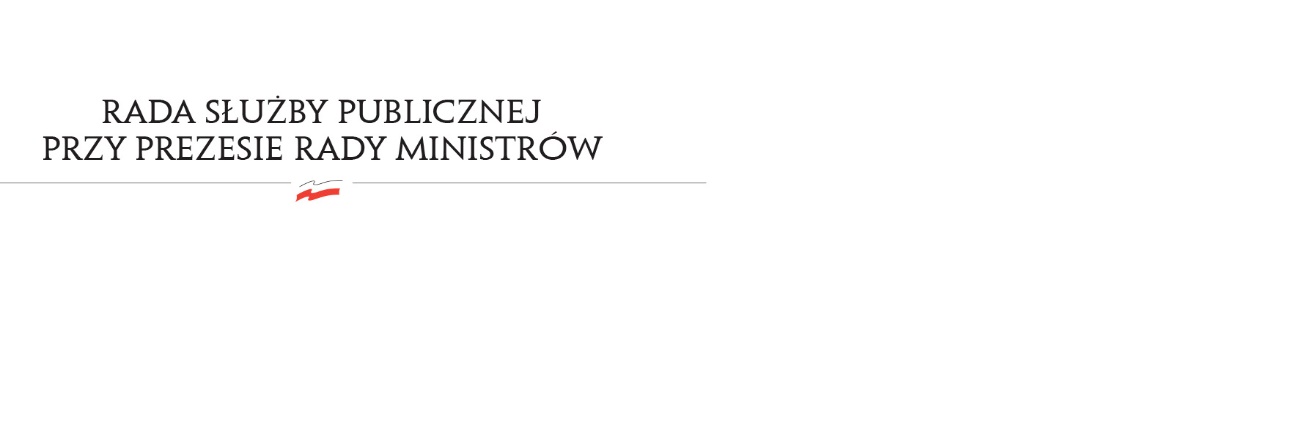 DSC.WKO. 6412.1.2022.MB	                                                                                                            Uchwała nr 21Rady Służby Publicznejz dnia 26 września 2022 r.w sprawie: projektu ustawy budżetowej na rok 2023, w części dotyczącej służby cywilnejRada Służby Publicznej pozytywnie opiniuje projekt ustawy budżetowej na rok 2023, w części dotyczącej służby cywilnej.